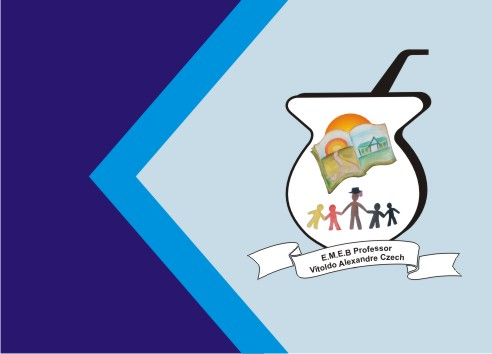 Vamos aprender outro ritimo que anossa região sul tem?Juntos aprenderemos  um pouquinho sobre o xote gaucho.
Xote é um ritmo musical dançante executado por diversos cantores e conjuntos de forró. É um ritmo dançante muito tocado nas festas juninas em diversos estados do Nordeste brasileiro.O xote gaúcho é uma variação do ritmo, tocado no extremo sul do Brasil.A palavra xote teve origem na palavra alemã "schottisch", que significa escocesa.

Agora vamos ouvir 2 xotes para aprendermos o seu ritmo.
https://music.youtube.com/watch?v=IvTlxHvPENc&list=RDAMVMIvTlxHvPENc
https://music.youtube.com/watch?v=wbgSacxrEko&list=RDAMVMwbgSacxrEko
Este xote é bem famoso em nossa região, para aprendermos um pouquinho na pratica  com a juda de um adulto acompanhe a segunda musica 
https://music.youtube.com/watch?v=wbgSacxrEko&list=RDAMVMwbgSacxrEko com palmas  e quando  a gaita tocar use o seu dedinhos para estralar, o profe vai mostar no video como se faz,
depois grave um video fazendo o acompanhamento  com as mão do xote.

Agora que ja conhecemos este ritmo, faça a seguinte atividade:
Pesquise um xote que tenha na sua letra musical a seguinte frase: “Eira eira boi, tempo feliz que muito longe vai”  e escreva uma estrofe deste xote.